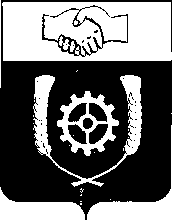   РОССИЙСКАЯ ФЕДЕРАЦИЯ                                    АДМИНИСТРАЦИЯ МУНИЦИПАЛЬНОГО РАЙОНА                КЛЯВЛИНСКИЙ                  Самарской области              ПОСТАНОВЛЕНИЕ            16.12.2020 г. № 542О дальнейших мерах по обеспечению санитарно-эпидемиологического благополучия населения в связи с распространением новой коронавирусной инфекции (COVID-19) на территории муниципального района Клявлинский Самарской областиВ соответствии с подпунктом "б" пункта 6 статьи 4.1 и статьей 11 Федерального закона "О защите населения и территорий от чрезвычайных ситуаций природного и техногенного характера" в целях минимизации риска распространения новой коронавирусной инфекции (COVID-19) на территории муниципального района Клявлинский Самарской области, постановлением Губернатора Самарской области от 16 декабря 2020 года № 365 "О дальнейших мерах по обеспечению санитарно-эпидемиологического благополучия населения в связи с распространением новой коронавирусной инфекции (COVID-19) на территории Самарской области" Администрация муниципального района Клявлинский ПОСТАНОВЛЯЕТ:1. Определить, что реализация комплекса ограничительных и иных мер, установленных постановлением Губернатора Самарской области от 16 декабря 2020 года № 365 "О дальнейших мерах по обеспечению санитарно-эпидемиологического благополучия населения в связи с распространением новой коронавирусной инфекции (COVID-19) на территории Самарской области" (далее – постановление Губернатора от 16.12.2020 г. №365) и настоящим постановлением и направленных на обеспечение санитарно-эпидемиологического благополучия населения, осуществляется в границах территории муниципального района Клявлинский Самарской области.2. Ввести на территории муниципального района Клявлинский Самарской области следующие ограничительные меры:2.1. Гражданам, вернувшимся с территорий иностранных государств:сообщать о своем возвращении в Российскую Федерацию, месте, датах пребывания на указанных территориях, контактную информацию на горячую линию по коронавирусу по номерам телефонов:кол-центра 8 (846) 307-77-77, 8 (846) 225-70-82 в рабочее время;                     государственного бюджетного учреждения здравоохранения «Самарский областной центр медицины катастроф и скорой медицинской помощи»                            8 (846) 222-57-33, 8 (846) 225-71-33 круглосуточно;выполнять требования, предусмотренные постановлениями Главного государственного санитарного врача Российской Федерации, принимаемыми в целях предотвращения распространения новой коронавирусной инфекции (COVID-19). 2.2. Гражданам, прибывающим в муниципальный район Клявлинский Самарской области с территорий других субъектов Российской Федерации:сообщать о своем прибытии в муниципальный район Клявлинский Самарской области, месте, датах пребывания и контактную информацию по телефонам, указанным в пункте 2.1 настоящего постановления;при появлении первых респираторных симптомов незамедлительно обращаться за медицинской помощью по месту жительства (пребывания) без посещения медицинских организаций;              выполнять требования, предусмотренные постановлениями Главного государственного санитарного врача Российской Федерации, принимаемыми в целях предотвращения распространения новой коронавирусной инфекции (COVID-19).2.3. Обязать лиц с наличием (подозрением на наличие) новой коронавирусной инфекции (COVID-19) и совместно проживающих с ними лиц обеспечить самоизоляцию на дому по назначению медицинских организаций или в соответствии с постановлениями главных государственных санитарных врачей и их заместителей.2.4. Обязать:              граждан соблюдать дистанцию до других граждан не менее 1,5 метра (социальное дистанцирование);граждан использовать средства индивидуальной защиты органов дыхания (маски, включая гигиенические) в случаях, предусмотренных постановлением Главного государственного санитарного врача Российской Федерации от 16.10.2020 № 31 «О дополнительных мерах по снижению рисков распространения COVID-19 в период сезонного подъема заболеваемости острыми респираторными вирусными инфекциями и гриппом»; органы местного самоуправления, организации и индивидуальных предпринимателей, а также иных лиц, деятельность которых связана с совместным пребыванием граждан, обеспечить соблюдение гражданами (в том числе работниками) социального дистанцирования, в том числе путем нанесения специальной разметки и установления специального режима допуска и нахождения в зданиях, строениях, сооружениях (помещениях в них), на соответствующей территории (включая прилегающую территорию);организации и индивидуальных предпринимателей не допускать в здания, строения, сооружения, в которых осуществляется их деятельность, граждан, не соблюдающих требования, предусмотренные абзацем третьим настоящего пункта (о масочном режиме);ООО Управляющая компания «Клявлино», организации, оказывающие услуги и (или) выполняющие работы по содержанию и ремонту общего имущества в многоквартирных домах, ежедневно проводить дезинфекционные мероприятия в многоквартирных домах, расположенных на территории муниципального района Клявлинский Самарской области, с обработкой дезинфицирующими средствами дверных ручек, выключателей, поручней, перил, почтовых ящиков, подоконников и других контактных поверхностей помещений общего пользования многоквартирного дома.Подтверждением выполнения дезинфекционных мероприятий является акт выполненных работ, подписанный одним из собственников помещений в многоквартирном доме.2.5. Обязать руководителей организаций, индивидуальных предпринимателей, осуществляющих деятельность на территории муниципального района Клявлинский Самарской области (далее – работодатели) :обеспечить измерение температуры тела работникам на рабочих местах с обязательным отстранением от нахождения на рабочем месте лиц с повышенной температурой;информировать работников о необходимости соблюдения правил личной и общественной гигиены (режима регулярного мытья рук с мылом или обработки кожными антисептиками в течение всего рабочего дня);обеспечить проведение качественной уборки, а также текущей и заключительной дезинфекции помещений с применением дезинфицирующих средств, обладающих вирулицидной активностью, при этом особое внимание уделить дезинфекции дверных ручек, выключателей, поручней, перил, контактных поверхностей (столов и стульев работников, оргтехники), мест общего пользования;оказывать работникам содействие в обеспечении соблюдения режима самоизоляции на дому;при поступлении запроса Управления Федеральной службы по надзору в сфере защиты прав потребителей и благополучия человека по Самарской области незамедлительно представлять информацию о всех контактах заболевшего новой коронавирусной инфекцией (COVID-19) в связи с исполнением им трудовой функции, обеспечить проведение дезинфекции помещений, где находился заболевший;обеспечить выполнение санитарных норм и правил, установленных постановлениями Главного государственного санитарного врача Российской Федерации, рекомендаций Федеральной службы по надзору в сфере защиты прав потребителей и благополучия человека (Роспотребнадзора), а также актов, принимаемых в целях предотвращения распространения новой коронавирусной инфекции (COVID-19);обеспечить выполнение правил поведения при введении режима повышенной готовности на территории Самарской области, которые установлены постановлением Губернатора от 16.12.2020 г. №365 и настоящим постановлением;обеспечить информирование работников, выезжающих из Российской Федерации, о необходимости лабораторных исследований на новую коронавирусную инфекцию (C0VID-19) методом ПЦР в течение трех календарных дней со дня прибытия работника на территорию Российской Федерации;проверять наличие медицинских документов, подтверждающих отрицательный результат лабораторного исследования на новую коронавирусную инфекцию (COVID-19) методом ПЦР, полученный не менее чем за три календарных дня до прибытия на территорию Российской Федерации, при привлечении к трудовой деятельности иностранных граждан.               2.6. Обязать работодателей перевести на дистанционный режим работы не менее 30 процентов работников, в том числе работников, имеющих хронические заболевания (сахарный диабет, бронхиальная астма, хроническая болезнь почек, онкологические заболевания), а также перенесших инфаркт или инсульт.2.7. Работодателям во взаимодействии с профсоюзными организациями принять исчерпывающие меры по защите жизни и здоровья работников трудовых коллективов, в том числе в выходные и нерабочие праздничные дни. 2.8. Обязать граждан в возрасте 65 лет и старше с 5 по 18 ноября 2020 года включительно, с 19 ноября по 2 декабря 2020 года включительно, с 3  по 16 декабря 2020 года включительно, с 17 по 27 декабря 2020 года включительно, с 28 декабря 2020 года по 10 января 2021 года включительно, с 11 января по 17 января 2021 года включительно соблюдать режим самоизоляции, а именно не покидать место проживания (пребывания), за исключением случаев : обращения за медицинской помощью и иных случаев, связанных с прямой угрозой жизни и здоровью;следования к месту (от места) работы (для лиц, указанных в п.2.10 настоящего постановления);передвижения к ближайшему месту приобретения товаров первой необходимости, работ, услуг, выгула домашних животных, выноса отходов до ближайшего места накопления отходов, осуществления прогулки и занятий физической культурой и спортом на открытом воздухе.2.9. Ограничения, указанные в пунктах 2.6., 2.8 настоящего постановления,  могут не применяться в отношении руководителей и работников предприятий, организаций, учреждений, органов власти, чье нахождение на рабочем месте является критически важным для обеспечения их функционирования.2.10. Рекомендовать работодателям перевести беременных женщин на дистанционный режим работы.2.11. Обязать организации и индивидуальных предпринимателей не допускать граждан в возрасте 65 лет и старше в бассейны, фитнес-центры, спортивные клубы, спортивные залы, театрально-концертные организации, кинотеатры (кинозалы), культурно-досуговые учреждения, цирковые организации.2.12. Ограничить до особого распоряжения:1) работу бассейнов, фитнес-центров, объектов физкультуры и спорта;2) деятельность ночных клубов (дискотек) и иных аналогичных объектов, аквапарков, кинотеатров (кинозалов), иных развлекательных и досуговых заведений с массовым пребыванием людей, включая работу аттракционов, иных аналогичных объектов развлекательной инфраструктуры, детских игровых комнат и детских развлекательных центров;3) посещение социальных учреждений с круглосуточным пребыванием граждан, медицинских учреждений, в которых осуществляется оказание стационарной медицинской помощи, учреждений уголовно-исполнительной системы;4) проведение на территории муниципального района Клявлинский Самарской области театрально-зрелищных, культурно-просветительских, зрелищно-развлекательных, спортивных и других массовых мероприятий;5) работу муниципальных учреждений и предприятий, за исключением тех, которые продолжают функционировать в соответствии с решением органов, в ведении которых они находятся;6) работу ресторанов, кафе, столовых, буфетов, баров, закусочных и иных предприятий общественного питания с 23:00 до 6:00 по местному времени при заполнении более 50 процентов посадочных мест.3. Разрешить при условии соблюдения предусмотренных настоящим пунктом ограничений, а также санитарно - эпидемиологических правил и соответствующих методических рекомендаций, утвержденных Главным государственным санитарным врачом Российской Федерации:1)	работу фитнес-центров, объектов физкультуры и спорта, бассейнов, включая работу в них бань, саун, СПА  (при условии их заполнения не более чем на 50 процентов от пропускной способности);2)	тренировки спортсменов на открытых или в крытых спортивных объектах;3)	гражданам заниматься физкультурой и спортом на открытых спортивных объектах;4) проведение профессиональных спортивных соревнований с количеством посетителей не более 20 процентов от общей вместимости спортивного сооружения в соответствии с приказом министерства спорта Самарской области, а также проведение запланированных на территории муниципального района Клявлинский Самарской области всероссийских, межрегиональных, официальных региональных и муниципальных спортивных соревнований; 5)  проведение официальных всероссийских физкультурных мероприятий; 6) проведение региональных и муниципальных физкультурных мероприятий с количеством участников не более 50 человек;7)	органам записи актов гражданского состояния проводить церемонии государственной регистрации заключения брака в торжественной обстановке с ограниченным числом участников (исходя из площади зала - 4 кв. метра на 1 человека, но не более 10 человек);    8) функционирование организаций отдыха детей и их оздоровления стационарного типа, расположенных на территории муниципального района Клявлинский Самарской области, при условии соответствия санитарно-эпидемиологическим требованиям к устройству, содержанию и организации работы образовательных организаций и других объектов социальной инфраструктуры для детей и молодежи в условиях распространения новой коронавирусной инфекции (COVID-19);9) работу театрально-концертных организаций на территории муниципального района Клявлинский Самарской области в части возобновления ими репетиционного процесса в отношении текущего репертуара и премьерных постановок;10)	работу культурно-досуговых учреждений (в соответствии с решением органов местного самоуправления, на территории которых культурно-досуговые учреждения осуществляют свою деятельность) (при условии выполнения требований, предусмотренных подпунктом 13 настоящего пункта);             11)	работу кинотеатров (кинозалов), цирковых организаций для зрителей (при условии выполнения требований, предусмотренных подпунктом 13 настоящего пункта);    12) работу касс театрально-концертных организаций;    13) работу театрально-концертных организаций для зрителей при условии заполняемости зрительного зала не более 50 процентов посадочных мест, соблюдения социальной дистанции в одно посадочное место при рассадке индивидуальных посетителей (указанное ограничение не распространяется на семейные группы) или не менее 1,5 метра при их нестационарной рассадке;           14) работу организаций торговли при соблюдении условия нахождения одновременно не более одного покупателя на каждые 4 кв.метра площади торгового  зала;15) работу зон фуд-кортов в торговых, торгово-развлекательных центрах (комплексах) и офисных центрах при условии соблюдения следующих требований : обслуживание посетителей только за столиками, в том числе с использованием электронного меню (без обслуживания у касс);обозначение отдельных посадочных зон для каждого арендатора фуд-корта с обеспечением расстояния между зонами не менее 1,5 метра.3.1. Запретить : проведение новогодних корпоративных мероприятий на территории муниципального района Клявлинский Самарской области;до 17 января 2021 года включительно нахождение несовершеннолетних лиц (не достигших возраста 18 лет) в зданиях, строениях, сооружениях, помещениях торговых, торгово-развлекательных центров (комплексов), в том числе на территории фуд-кортов, без сопровождения родителей или иных законных представителей. 4. Признать утратившим силу постановление администрации муниципального района Клявлинский Самарской области от 03.07.2020 г. № 259 «О мерах по обеспечению санитарно-эпидемиологического благополучия населения в связи с распространением новой коронавирусной инфекции (COVID-19) на территории муниципального района Клявлинский Самарской области».5. Контроль за выполнением настоящего постановления оставляю за собой.6. Опубликовать настоящее постановление в районной газете «Знамя Родины» и разместить его на официальном сайте Администрации муниципального района Клявлинский в информационно-телекоммуникационной сети Интернет.7. Настоящее постановление вступает в силу со дня его официального опубликования и распространяется на правоотношения, возникшие со дня официального опубликования постановления Губернатора от 16.12.2020 г. №365, за исключением пункта 2.11., подпункта 15 пункта 3 настоящего постановления, которые вступают в силу по истечении трех дней со дня официального опубликования постановления Губернатора от 16.12.2020 г. №365.        Князева Г.В.           И.о.Главы муниципального           района Клявлинский        П.Н.Климашов 